The Anatomy of a Debate Tournament Handout #4Purpose of a TournamentDebaters attend tournament competitions at other schools in order to test the skills we have learned in practice.  Tournaments allow you to compete against other students from Georgia and the United States.  Debate tournaments are very fun; however, they are more like a business trip than a family vacation.  While we will always have time spent enjoying ourselves as a team, the majority of the daytime hours will be spent participating in debates.ScheduleThere are three general schedules for tournaments that first year (novice) debaters attend:*Please note- these are merely examples, modify these to fit your regionOne Day Local TournamentsOne day local tournaments take place on Saturdays.  They usually feature four rounds of debate.  Each team will participate in all four of these rounds, alternating affirmative and negative so that each team is affirmative twice and negative twice.  For example, a team might be affirmative in rounds one and three and negative in rounds two and four.  An awards assembly will follow round four.  Some of these tournaments also have a final exhibition round for the top two teams in each division, determined by teams’ recordsExample — One Day Local Tournament:7:30-8:30AM                	Registration 8:45-9:00AM                	Assembly 9:00-11:00AM              	Round 111:00-1:00PM               	Round 21:00-2:00PM                 	Lunch2:00-4:00PM                	 Round 34:00-6:00PM                	Round 46:30PM                 		Awards Two Day Local TournamentsTwo day local tournaments take place on Friday evenings and all day Saturday.  They usually feature between four and six preliminary rounds.  Based on a team’s record, they may then advance to the elimination rounds; like a tournament in most sports, elimination rounds feature the top X number of teams with the highest seed debating the lowest seed (and so forth).  Teams usually flip for sides before the debate and the loser is eliminated from the tournament.  There will be an awards assembly on Saturday, usually before the final elimination rounds.The Anatomy of a Debate Tournament Handout #4Example — Two Day Local Tournament:Friday3:15 -3:45		Registration in Media Center4:15			Round 16:00			Dinner Break6:30			Round 28:25			Round 3Saturday8:00			Round 410:00			Round 512:00			Lunch Break12:45			First Elim Round2:45			Second Elim Round4:45 			AwardsMultiple Day National TournamentsOccasionally novices will have the opportunity to attend tournaments outside of Georgia.  Due to travel time, these tournaments usually last several days.  They are very similar to the two day local tournaments except that they may feature more debates.Example — National/Regional Tournament:Friday11:00AM		Depart School by bus1:00-3:00PM               	Registration (coach only)3:45-5:30PM              	Round 15:30-7:30PM		Round 28:30-10:30PM		Round 3Saturday7:45-9:30PM		Round 411:00-1:00PM		Round 52:00-3:30PM		Round 64:00PM          		Awards4:30-6:00PM               Elimination Rounds6:30-8:00PM       	Elimination Rounds8:30-10:00PM     	Elimination RoundsSunday9:00AM		Return to School by BusThe Anatomy of a Debate Tournament Handout #4The Novice DivisionThe novice division is for first-year debaters only (although it may include second-year debaters with very minimal experience).  Therefore, the playing field is very level — you will not have to worry about debating an experienced varsity team.  In Georgia, novice tournaments feature limited topic areas that confine teams to the arguments contained in the packet.  This helps debaters better prepare for debates and encourages more clash.  At some novice tournaments in other states, however, the novice division does not feature a case list.  If you attend one of those tournaments, you will have to be prepared to debate any topical affirmative case.PairingsBefore each debate, the tournament will release “pairings” or “schematics” which tell you who you are debating against, whether you will be affirmative or negative, who will judge the debate, and where the debate will take place.  They are released between ten and thirty minutes before the debate.  When the pairing comes out, you should go to your assigned room and prepare for your debateSAMPLE DEBATE PAIRINGRoom		Affirmative			Negative					JudgeA116		Chattahoochee KK		Alpharetta TW					GibsonA120		Johns Creek RS		Marist AV					JordanA114		Northview CH			Johns Creek BJ					MillerA110		Westminster SW		Chattahoochee KL				SpiegelA122		Marist EZ			Alpharetta ES				       BattermanA118		Carrollton BH			Pace Academy HT			          SchirmerA128		Marist MS			Fayette County RL			        Grellinger The Anatomy of a Debate Tournament Handout #4BallotsFor each debate that you participate in, you will get a ballot that indicates the winner and loser and how many speaker points are awarded to each debater.  Points are awarded on a 30 point scale based on the overall skill of the debaters, not necessarily the differential between the two teams.  Points are not used to keep score; they are used to communicate how well the judge thought you performed above and beyond the decision.  In fact, a team can win with fewer points than the losing team if they have done an overall better job but lost a critical argument.Here is an example ballot that shows that the affirmative from Pace Academy won the debate versus the negative from Lexington High School in Massachusetts: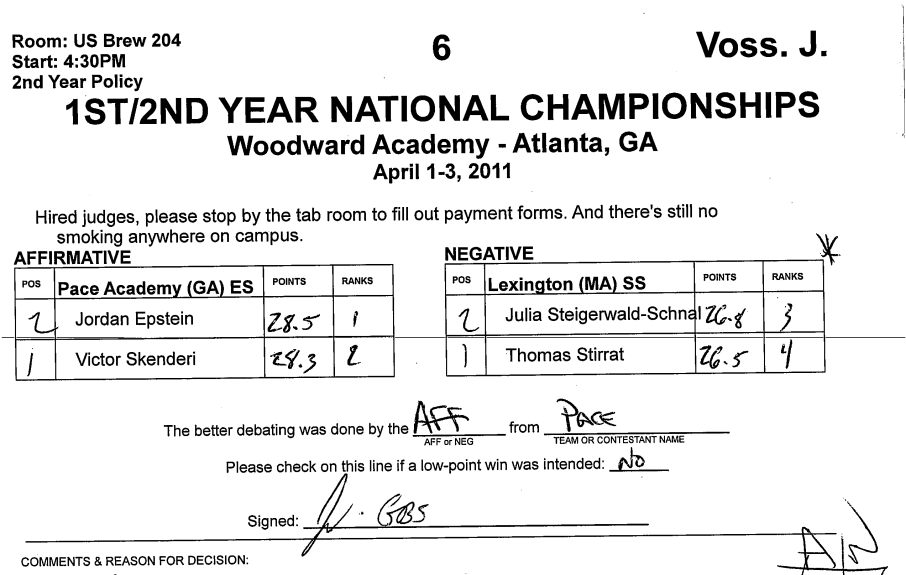 AwardsAt the end of the tournament there will be an awards assembly.  Students earn team awards based on their win-loss record in the tournament.  Students earn speaker awards based on their speaker points in the debates, not wins and losses.  Students who participate in elimination rounds will typically receive awards for their performance.While we are always excited to see Woodward debaters do well, it is important to remember that respectful competition requires politely clapping for our teammates, not cheering or yelling when they receive awards.It is expected that debaters stand to applaud the top speaker and champion in each division.